О внесении изменений в краткосрочный план Порецкого муниципального округа реализации в 2024-2026 годах Республиканской программы капитального ремонта общего имущества в многоквартирных домах, расположенных на территории Чувашской Республики, на 2014–2055 годыВ соответствии с Жилищным кодексом Российской Федерации, Федеральным законом  от 21 июля 2007 г. № 185-ФЗ «О Фонде содействия реформированию жилищно-коммунального хозяйства»,  постановлением Кабинета Министров Чувашской Республики от 14 марта 2014 г. № 77 «Об утверждении Республиканской программы капитального ремонта общего имущества в многоквартирных домах, расположенных на территории Чувашской Республики, на 2014–2055 годы и Порядка разработки и утверждения краткосрочных республиканского и муниципальных планов реализации Республиканской программы капитального ремонта общего имущества в многоквартирных домах, расположенных на территории Чувашской Республики, на 2014–2055 годы»,  администрация Порецкого муниципального округа Чувашской Республики  п о с т а н о в л я е т:1.  Приложение 1,2,3 краткосрочного плана Порецкого муниципального округа Чувашской Республики реализации в 2024- 2026 годах Республиканской программы капитального ремонта общего имущества в многоквартирных домах, расположенных на территории Чувашской Республики, на 2014–2043 годы, утвержденного постановлением администрации  Порецкого муниципального округа от 01.09.2023 № 525 изложить в редакции согласно приложению к настоящему постановлению.2. Контроль за выполнением настоящего постановления возложить на Управление по благоустройству и развитию территорий администрации Порецкого муниципального округа.3. Настоящее постановление вступает в силу со дня его официального опубликования в издании «Вестник Поречья» и подлежит размещению на официальном сайте Порецкого муниципального округа в информационно-телекоммуникационной сети «Интернет».Глава Порецкого муниципального округа                                                               Е.В. ЛебедевПриложение № 1 
к постановлению администрации Порецкого 
муниципального округа Чувашской
Республики от 21.02.2024г. № 69
"Приложение № 1
к  краткосрочному плану Порецкого муниципального округа 
Чувашской Республики  реализации  в 2024-2026  годах  
Республиканской программы капитального ремонта общего имущества
 в многоквартирных домах,
 расположенных на территории Чувашской Республики, на 2014–2043 годы""Приложение №2 к постановлению администрации Порецкого муниципального округа ЧувашскойРеспублики от 21.02.2024г. № 69"Приложение № 2 к  краткосрочному плану
 Порецкого муниципального округа Чувашской Республики 
 реализации  в 2024-2026  годах  Республиканской программы капитального
 ремонта общего имущества в многоквартирных домах, 
расположенных на территории Чувашской Республики, на 2014–2043 годыПриложение № 3 
к постановлению администрации Порецкого 
муниципального округа Чувашской
Республики от 21.02.2024г. № 69
«Приложение № 3 к краткосрочному плану Порецкого муниципального округа
 Чувашской Республики  реализации  в 2024-2026  годах 
 Республиканской программы капитального ремонта 
общего имущества в многоквартирных домах, 
расположенных на территории Чувашской Республики, на 2014–2043 годы ».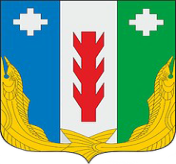 Администрация Порецкого муниципального округа Чувашской РеспубликиПОСТАНОВЛЕНИЕ21.02.2024 № 69с. ПорецкоеЧăваш РеспубликинПăрачкав муниципалитет округӗн администрацийĕЙЫШĂНУ21.02.2024  № 69Пăрачкав салиП Е Р Е Ч Е Н Ь
многоквартирных домов, расположенных на территории Порецкого муниципального округа Чувашской Республики, в отношении которых в 2024 -2026 годах  планируется проведение  капитального ремонта общего имуществаП Е Р Е Ч Е Н Ь
многоквартирных домов, расположенных на территории Порецкого муниципального округа Чувашской Республики, в отношении которых в 2024 -2026 годах  планируется проведение  капитального ремонта общего имуществаП Е Р Е Ч Е Н Ь
многоквартирных домов, расположенных на территории Порецкого муниципального округа Чувашской Республики, в отношении которых в 2024 -2026 годах  планируется проведение  капитального ремонта общего имуществаП Е Р Е Ч Е Н Ь
многоквартирных домов, расположенных на территории Порецкого муниципального округа Чувашской Республики, в отношении которых в 2024 -2026 годах  планируется проведение  капитального ремонта общего имуществаП Е Р Е Ч Е Н Ь
многоквартирных домов, расположенных на территории Порецкого муниципального округа Чувашской Республики, в отношении которых в 2024 -2026 годах  планируется проведение  капитального ремонта общего имуществаП Е Р Е Ч Е Н Ь
многоквартирных домов, расположенных на территории Порецкого муниципального округа Чувашской Республики, в отношении которых в 2024 -2026 годах  планируется проведение  капитального ремонта общего имуществаП Е Р Е Ч Е Н Ь
многоквартирных домов, расположенных на территории Порецкого муниципального округа Чувашской Республики, в отношении которых в 2024 -2026 годах  планируется проведение  капитального ремонта общего имуществаП Е Р Е Ч Е Н Ь
многоквартирных домов, расположенных на территории Порецкого муниципального округа Чувашской Республики, в отношении которых в 2024 -2026 годах  планируется проведение  капитального ремонта общего имуществаП Е Р Е Ч Е Н Ь
многоквартирных домов, расположенных на территории Порецкого муниципального округа Чувашской Республики, в отношении которых в 2024 -2026 годах  планируется проведение  капитального ремонта общего имуществаП Е Р Е Ч Е Н Ь
многоквартирных домов, расположенных на территории Порецкого муниципального округа Чувашской Республики, в отношении которых в 2024 -2026 годах  планируется проведение  капитального ремонта общего имуществаП Е Р Е Ч Е Н Ь
многоквартирных домов, расположенных на территории Порецкого муниципального округа Чувашской Республики, в отношении которых в 2024 -2026 годах  планируется проведение  капитального ремонта общего имуществаП Е Р Е Ч Е Н Ь
многоквартирных домов, расположенных на территории Порецкого муниципального округа Чувашской Республики, в отношении которых в 2024 -2026 годах  планируется проведение  капитального ремонта общего имуществаП Е Р Е Ч Е Н Ь
многоквартирных домов, расположенных на территории Порецкого муниципального округа Чувашской Республики, в отношении которых в 2024 -2026 годах  планируется проведение  капитального ремонта общего имуществаП Е Р Е Ч Е Н Ь
многоквартирных домов, расположенных на территории Порецкого муниципального округа Чувашской Республики, в отношении которых в 2024 -2026 годах  планируется проведение  капитального ремонта общего имуществаП Е Р Е Ч Е Н Ь
многоквартирных домов, расположенных на территории Порецкого муниципального округа Чувашской Республики, в отношении которых в 2024 -2026 годах  планируется проведение  капитального ремонта общего имуществаП Е Р Е Ч Е Н Ь
многоквартирных домов, расположенных на территории Порецкого муниципального округа Чувашской Республики, в отношении которых в 2024 -2026 годах  планируется проведение  капитального ремонта общего имуществаП Е Р Е Ч Е Н Ь
многоквартирных домов, расположенных на территории Порецкого муниципального округа Чувашской Республики, в отношении которых в 2024 -2026 годах  планируется проведение  капитального ремонта общего имуществаП Е Р Е Ч Е Н Ь
многоквартирных домов, расположенных на территории Порецкого муниципального округа Чувашской Республики, в отношении которых в 2024 -2026 годах  планируется проведение  капитального ремонта общего имуществаП Е Р Е Ч Е Н Ь
многоквартирных домов, расположенных на территории Порецкого муниципального округа Чувашской Республики, в отношении которых в 2024 -2026 годах  планируется проведение  капитального ремонта общего имущества№ 
ппАдрес многоквартирного домаГодГодМате-
риал стенКоли-чество этажей в 
много-
квар-
тир-
ном домеКоли-чество подъез-
дов в много-
квар-
тир-
ном домеОбщая площадь многоквар-тирного домаПлощадь помещений многоквартирного домаПлощадь помещений многоквартирного домаКоличество жителей, зарегистри-рованных в многоквартир-
ном доме 
на дату утверждения Республикан-ской программы капитального ремонта общего имущества в многоквартир-
ных домах, расположен-ных на территории Чувашской Республики, на 2014–
2043 годыВид ремонта общего имущества 
в много-
квартирном домеСтоимость капитального ремонта общего имущества в многоквартирном домеСтоимость капитального ремонта общего имущества в многоквартирном домеСтоимость капитального ремонта общего имущества в многоквартирном домеСтоимость капитального ремонта общего имущества в многоквартирном домеСтоимость капитального ремонта общего имущества в многоквартирном домеУдельная стоимость капиталь-
ного ремонта одного квадратно-го метра общей площади помещений много-квартир-ного домаПредель-
ная стоимость капиталь-
ного ремонта одного квадрат-
ного метра общей площади помещений в много-квартир-
ном домеСпособ формиро-
вания фонда капиталь-
ного ремонтаМини-
маль-ный размер фонда капи-таль-
ного ремонта  (для домов, выбрав-
ших спец-
счет)Адрес многоквартирного домаввода в 
экс-
плуата-
цию много-квар-
тирного домазавер-шения послед-него 
капи-
таль-
ного ремон-
та в много-
квартир-
ном домеМате-
риал стенКоли-чество этажей в 
много-
квар-
тир-
ном домеКоли-чество подъез-
дов в много-
квар-
тир-
ном домеОбщая площадь многоквар-тирного домавсегов том числе жилых помещений, находящих-
ся в соб-
ственности 
гражданКоличество жителей, зарегистри-рованных в многоквартир-
ном доме 
на дату утверждения Республикан-ской программы капитального ремонта общего имущества в многоквартир-
ных домах, расположен-ных на территории Чувашской Республики, на 2014–
2043 годыВид ремонта общего имущества 
в много-
квартирном домевсегоза счет средств государствен-
ной корпора-
ции – Фонда содействия реформирова-нию жилищно-коммунального хозяйстваза счет средств государственной и муниципальной поддержкиза счет средств государственной и муниципальной поддержкиза счет средств собствен-
ников помещений 
в многоквар-тирном доме Удельная стоимость капиталь-
ного ремонта одного квадратно-го метра общей площади помещений много-квартир-ного домаПредель-
ная стоимость капиталь-
ного ремонта одного квадрат-
ного метра общей площади помещений в много-квартир-
ном домеСпособ формиро-
вания фонда капиталь-
ного ремонтаМини-
маль-ный размер фонда капи-таль-
ного ремонта  (для домов, выбрав-
ших спец-
счет)Адрес многоквартирного домаввода в 
экс-
плуата-
цию много-квар-
тирного домазавер-шения послед-него 
капи-
таль-
ного ремон-
та в много-
квартир-
ном домеМате-
риал стенКоли-чество этажей в 
много-
квар-
тир-
ном домеКоли-чество подъез-
дов в много-
квар-
тир-
ном домеОбщая площадь многоквар-тирного домавсегов том числе жилых помещений, находящих-
ся в соб-
ственности 
гражданКоличество жителей, зарегистри-рованных в многоквартир-
ном доме 
на дату утверждения Республикан-ской программы капитального ремонта общего имущества в многоквартир-
ных домах, расположен-ных на территории Чувашской Республики, на 2014–
2043 годыВид ремонта общего имущества 
в много-
квартирном домевсегоза счет средств государствен-
ной корпора-
ции – Фонда содействия реформирова-нию жилищно-коммунального хозяйстваза счет средств республикан-
ского бюджета Чувашской Республики  за счет средств местного бюджетаза счет средств собствен-
ников помещений 
в многоквар-тирном доме Удельная стоимость капиталь-
ного ремонта одного квадратно-го метра общей площади помещений много-квартир-ного домаПредель-
ная стоимость капиталь-
ного ремонта одного квадрат-
ного метра общей площади помещений в много-квартир-
ном домеСпособ формиро-
вания фонда капиталь-
ного ремонтаМини-
маль-ный размер фонда капи-таль-
ного ремонта  (для домов, выбрав-
ших спец-
счет)кв. метровкв. метровкв. метровчел.рублейрублейрублейрублейрублейрублей/кв. м  рублей/кв. м рублей1234567891011121314151617181920212024202420242024202420242024202420242024202420242024202420242024202420242024202420241ЧР., Порецкий район, с. Порецкое, ул. Крупской, д. 919652009кирпич21374,29373,70373,7023ремонт системы водоотведения171 050,530,000,000,00171 050,53457,7222041,12РО7,382ЧР., Порецкий район, с. Порецкое, ул. Ленина, д. 17319652008кирпич21386,60376,60376,6014ремонт системы холодного водоснабжения, водоотведения396 110,360,000,000,00396 110,361 051,8122041,12РО7,383ЧР., Порецкий район, с. Порецкое, ул. Ленина, д. 5919782011кирпич22875,20850,50850,5031ремонт системы холодного водоснабжения, водоотведения896 729,920,000,000,00896 729,921 054,3622041,12РО7,384ЧР., Порецкий район, с. Порецкое, ул. Ульянова, д. 13519732009кирпич21534,68459,40459,4017ремонт системы холодного водоснабжения 303 484,370,000,000,00303 484,37660,6122041,12РО7,385ЧР., Порецкий район, с. Порецкое, ул. Ульянова, д. 1371976-кирпич21525,80495,80495,8016ремонт системы электроснабжения, ремонт крыши4 935 344,200,000,000,004 935 344,209 954,3022041,12РО7,38Итого : 5 домов2 696,572 556,002 556,001016 702 719,380,000,000,006 702 719,382025202520252025202520252025202520252025202520252025202520252025202520252025202520251ЧР., Порецкий район, с. Порецкое, ул. Крылова, д. 581990-кирпич342495,002489,252489,25131ремонт системы холодного водоснабжения, водоотведения2 556 377,000,000,000,002 556 377,001 026,9722041,12РО7,382ЧР., Порецкий район, с. Порецкое, ул. Ленина д.16319812009кирпич22569,77537,83537,8326ремонт системы электроснабжения631 874,930,000,000,00631 874,931 174,8622041,12РО7,383ЧР., Порецкий район, с. Порецкое, ул. Ульянова, д.3219742008кирпич22612,39562,39562,3926ремонт системы электроснабжения, водоотведения959 002,740,000,000,00959 002,741 705,2322041,12РО7,384ЧР., Порецкий район, с. Порецкое, ул. Ленина, д. 5919782011кирпич22875,20850,50850,5031ремонт системы электроснабжения970 596,800,000,000,00970 596,801 141,2122041,12РО7,38Итого : 4 дома3 677,163 589,473 589,471835 117 851,470,000,000,005 117 851,472026202620262026202620262026202620262026202620262026202620262026202620262026202620261ЧР., Порецкий район, с. Порецкое, ул. Крылова, д. 561993-кирпич331 672,201 666,401 666,4063ремонт системы холодного водоснабжения, водоотведения, ремонт крыши, ремонт системы теплоснабжения22 460 243,120,000,000,0022 460 243,1213 478,3022041,12РО7,38Итого : 1 дом1 672,201 666,401 666,406322 460 243,120,000,000,0022 460 243,12Р Е Е С Т Р многоквартирных домов, расположенных на территории Порецкого муниципального окргуа Чувашской Республики, в отношении которых планируется проведение   капитального ремонта общего имущества, по видам капитального ремонтаР Е Е С Т Р многоквартирных домов, расположенных на территории Порецкого муниципального окргуа Чувашской Республики, в отношении которых планируется проведение   капитального ремонта общего имущества, по видам капитального ремонтаР Е Е С Т Р многоквартирных домов, расположенных на территории Порецкого муниципального окргуа Чувашской Республики, в отношении которых планируется проведение   капитального ремонта общего имущества, по видам капитального ремонтаР Е Е С Т Р многоквартирных домов, расположенных на территории Порецкого муниципального окргуа Чувашской Республики, в отношении которых планируется проведение   капитального ремонта общего имущества, по видам капитального ремонтаР Е Е С Т Р многоквартирных домов, расположенных на территории Порецкого муниципального окргуа Чувашской Республики, в отношении которых планируется проведение   капитального ремонта общего имущества, по видам капитального ремонтаР Е Е С Т Р многоквартирных домов, расположенных на территории Порецкого муниципального окргуа Чувашской Республики, в отношении которых планируется проведение   капитального ремонта общего имущества, по видам капитального ремонтаР Е Е С Т Р многоквартирных домов, расположенных на территории Порецкого муниципального окргуа Чувашской Республики, в отношении которых планируется проведение   капитального ремонта общего имущества, по видам капитального ремонтаР Е Е С Т Р многоквартирных домов, расположенных на территории Порецкого муниципального окргуа Чувашской Республики, в отношении которых планируется проведение   капитального ремонта общего имущества, по видам капитального ремонтаР Е Е С Т Р многоквартирных домов, расположенных на территории Порецкого муниципального окргуа Чувашской Республики, в отношении которых планируется проведение   капитального ремонта общего имущества, по видам капитального ремонтаР Е Е С Т Р многоквартирных домов, расположенных на территории Порецкого муниципального окргуа Чувашской Республики, в отношении которых планируется проведение   капитального ремонта общего имущества, по видам капитального ремонтаР Е Е С Т Р многоквартирных домов, расположенных на территории Порецкого муниципального окргуа Чувашской Республики, в отношении которых планируется проведение   капитального ремонта общего имущества, по видам капитального ремонтаР Е Е С Т Р многоквартирных домов, расположенных на территории Порецкого муниципального окргуа Чувашской Республики, в отношении которых планируется проведение   капитального ремонта общего имущества, по видам капитального ремонтаР Е Е С Т Р многоквартирных домов, расположенных на территории Порецкого муниципального окргуа Чувашской Республики, в отношении которых планируется проведение   капитального ремонта общего имущества, по видам капитального ремонтаР Е Е С Т Р многоквартирных домов, расположенных на территории Порецкого муниципального окргуа Чувашской Республики, в отношении которых планируется проведение   капитального ремонта общего имущества, по видам капитального ремонтаР Е Е С Т Р многоквартирных домов, расположенных на территории Порецкого муниципального окргуа Чувашской Республики, в отношении которых планируется проведение   капитального ремонта общего имущества, по видам капитального ремонтаР Е Е С Т Р многоквартирных домов, расположенных на территории Порецкого муниципального окргуа Чувашской Республики, в отношении которых планируется проведение   капитального ремонта общего имущества, по видам капитального ремонтаР Е Е С Т Р многоквартирных домов, расположенных на территории Порецкого муниципального окргуа Чувашской Республики, в отношении которых планируется проведение   капитального ремонта общего имущества, по видам капитального ремонта№
ппАдрес многоквартирного дома Cтоимость капиталь-
ного 
ремонта общего имущества в много-
квартирном доме – всегоРемонт  внутри-
домо-
вых 
инже-
нер-
ных системЗамена коллек-
тивных (обще-
домо-
вых) ПУ и УУРемонт крышиРемонт крышиРемонт или замена лифтового оборудования, признанного непригодным для эксплуатации, ремонт лифтовых шахтРемонт или замена лифтового оборудования, признанного непригодным для эксплуатации, ремонт лифтовых шахтРемонт подвальных помещений, относящихся к общему имуществу в многоквартирном домеРемонт подвальных помещений, относящихся к общему имуществу в многоквартирном домеУтепление и ремонт фасадов многоквартирного дома Утепление и ремонт фасадов многоквартирного дома Ремонт фундамента   многоквартирного домаРемонт фундамента   многоквартирного домаЭнергетическое обследование многоквартирного домаРазработка проектной документацииУслуги по строительному контролюулица, № домарублейрублейрублейкв. метроврублейед.рублейкв. метроврублейкв. метроврублейкуб. метроврублейрублейрублейрублей1234567891011121314151617181ЧР., Порецкий район, с. Порецкое, ул. Крупской, д. 9171 050,53158 837,520,000,000,000,000,000,000,000,000,000,000,000,008 552,533 660,482ЧР., Порецкий район, с. Порецкое, ул. Ленина, д. 173396 110,36367 828,080,000,000,000,000,000,000,000,000,000,000,000,0019 805,528 476,763ЧР., Порецкий район, с. Порецкое, ул. Ленина, д. 59896 729,92832 703,400,000,000,000,000,000,000,000,000,000,000,000,0044 836,5019 190,024ЧР., Порецкий район, с. Порецкое, ул. Ульянова, д. 135303 484,37281 815,590,000,000,000,000,000,000,000,000,000,000,000,0015 174,226 494,575ЧР., Порецкий район, с. Порецкое, ул. Ульянова, д. 1374 935 344,20541 477,990,00492,004 259 094,240,000,000,000,000,000,000,000,00029 155,61105 616,37Итого : 5 домов6 702 719,382 182 662,580,00492,004 259 094,240,000,000,000,000,000,000,000,000,00117 524,37143 438,191ЧР., Порецкий район, с. Порецкое, ул. Крылова, д. 582 556 377,002 373 851,680,000,000,000,000,000,000,000,000,000,000,000,00127 818,8554 706,472ЧР., Порецкий район, с. Порецкое, ул. Ленина д.163631 874,93586 759,060,000,000,000,000,000,000,000,000,000,000,000,0031 593,7513 522,123ЧР., Порецкий район, с. Порецкое, ул. Ульянова, д.32959 002,74890 529,940,000,000,000,000,000,000,000,000,000,000,000,0047 950,1420 522,664ЧР., Порецкий район, с. Порецкое, ул. Ленина, д. 59970 596,80901 296,190,000,000,000,000,000,000,000,000,000,000,000,0048 529,8420 770,77Итого: 4 дома5 117 851,474 752 436,880,000,000,000,000,000,000,000,000,000,000,00255 892,57109 522,021ЧР., Порецкий район, с. Порецкое, ул. Крылова, д. 5622 460 243,124 657 793,640,001 972,0017 071 003,720,000,000,000,000,000,000,000,000,00250 796,56480 649,20Итого: 1 дом###########4 657 793,640,001 972,00###########0,000,000,000,000,000,000,000,000,00250 796,56480 649,20Итого по Порецкому муниципальному округу Итого по Порецкому муниципальному округу ###########11 592 893,092 464,00###########624 213,50733 609,42ПЛАНИРУЕМЫЕ ПОКАЗАТЕЛИ
выполнения краткосрочного плана Порецкого муниципального округа реализации в 2024- 2026 годах  Республиканской программы капитального ремонта общего имущества    в многоквартирных домах, расположенных на территории Чувашской Республики, на 2014–2055 годыПЛАНИРУЕМЫЕ ПОКАЗАТЕЛИ
выполнения краткосрочного плана Порецкого муниципального округа реализации в 2024- 2026 годах  Республиканской программы капитального ремонта общего имущества    в многоквартирных домах, расположенных на территории Чувашской Республики, на 2014–2055 годыПЛАНИРУЕМЫЕ ПОКАЗАТЕЛИ
выполнения краткосрочного плана Порецкого муниципального округа реализации в 2024- 2026 годах  Республиканской программы капитального ремонта общего имущества    в многоквартирных домах, расположенных на территории Чувашской Республики, на 2014–2055 годыПЛАНИРУЕМЫЕ ПОКАЗАТЕЛИ
выполнения краткосрочного плана Порецкого муниципального округа реализации в 2024- 2026 годах  Республиканской программы капитального ремонта общего имущества    в многоквартирных домах, расположенных на территории Чувашской Республики, на 2014–2055 годыПЛАНИРУЕМЫЕ ПОКАЗАТЕЛИ
выполнения краткосрочного плана Порецкого муниципального округа реализации в 2024- 2026 годах  Республиканской программы капитального ремонта общего имущества    в многоквартирных домах, расположенных на территории Чувашской Республики, на 2014–2055 годыПЛАНИРУЕМЫЕ ПОКАЗАТЕЛИ
выполнения краткосрочного плана Порецкого муниципального округа реализации в 2024- 2026 годах  Республиканской программы капитального ремонта общего имущества    в многоквартирных домах, расположенных на территории Чувашской Республики, на 2014–2055 годыПЛАНИРУЕМЫЕ ПОКАЗАТЕЛИ
выполнения краткосрочного плана Порецкого муниципального округа реализации в 2024- 2026 годах  Республиканской программы капитального ремонта общего имущества    в многоквартирных домах, расположенных на территории Чувашской Республики, на 2014–2055 годыПЛАНИРУЕМЫЕ ПОКАЗАТЕЛИ
выполнения краткосрочного плана Порецкого муниципального округа реализации в 2024- 2026 годах  Республиканской программы капитального ремонта общего имущества    в многоквартирных домах, расположенных на территории Чувашской Республики, на 2014–2055 годыПЛАНИРУЕМЫЕ ПОКАЗАТЕЛИ
выполнения краткосрочного плана Порецкого муниципального округа реализации в 2024- 2026 годах  Республиканской программы капитального ремонта общего имущества    в многоквартирных домах, расположенных на территории Чувашской Республики, на 2014–2055 годыПЛАНИРУЕМЫЕ ПОКАЗАТЕЛИ
выполнения краткосрочного плана Порецкого муниципального округа реализации в 2024- 2026 годах  Республиканской программы капитального ремонта общего имущества    в многоквартирных домах, расположенных на территории Чувашской Республики, на 2014–2055 годыПЛАНИРУЕМЫЕ ПОКАЗАТЕЛИ
выполнения краткосрочного плана Порецкого муниципального округа реализации в 2024- 2026 годах  Республиканской программы капитального ремонта общего имущества    в многоквартирных домах, расположенных на территории Чувашской Республики, на 2014–2055 годыПЛАНИРУЕМЫЕ ПОКАЗАТЕЛИ
выполнения краткосрочного плана Порецкого муниципального округа реализации в 2024- 2026 годах  Республиканской программы капитального ремонта общего имущества    в многоквартирных домах, расположенных на территории Чувашской Республики, на 2014–2055 годыПЛАНИРУЕМЫЕ ПОКАЗАТЕЛИ
выполнения краткосрочного плана Порецкого муниципального округа реализации в 2024- 2026 годах  Республиканской программы капитального ремонта общего имущества    в многоквартирных домах, расположенных на территории Чувашской Республики, на 2014–2055 годыПЛАНИРУЕМЫЕ ПОКАЗАТЕЛИ
выполнения краткосрочного плана Порецкого муниципального округа реализации в 2024- 2026 годах  Республиканской программы капитального ремонта общего имущества    в многоквартирных домах, расположенных на территории Чувашской Республики, на 2014–2055 годы2024 год2024 год2024 год2024 год2024 год2024 год2024 год2024 год2024 год2024 год2024 год2024 год2024 год2024 год№ 
ппНаименование  муниципального образованияОбщая площадь многоквар-тирных 
домовКоличество жителей, зарегистри-рованных в многоквар-тирных домах на дату утверждения кратко-срочного планаКоличество многоквартирных домовКоличество многоквартирных домовКоличество многоквартирных домовКоличество многоквартирных домовКоличество многоквартирных домовСтоимость капитального ремонта общего имущества
 в многоквартирных домахСтоимость капитального ремонта общего имущества
 в многоквартирных домахСтоимость капитального ремонта общего имущества
 в многоквартирных домахСтоимость капитального ремонта общего имущества
 в многоквартирных домахСтоимость капитального ремонта общего имущества
 в многоквартирных домах№ 
ппНаименование  муниципального образованияОбщая площадь многоквар-тирных 
домовКоличество жителей, зарегистри-рованных в многоквар-тирных домах на дату утверждения кратко-срочного планаI квартал 2024 г.II квартал 2024 г.III квартал 2024 г.IV квартал 2024 г.всегоI квартал 
2024 г.II квартал                  2024 г.III квартал                 2024 г.IV квартал 
2024 г.всего№ 
ппНаименование  муниципального образованиякв. мчел.ед.ед.ед.ед.ед.рублейрублейрублейрублейрублей1123456789101112131Порецкий муниципальный округ2 696,57101556 702 719,386 702 719,38Итого2 696,57101556 702 719,386 702 719,382025 год2025 год2025 год2025 год2025 год2025 год2025 год2025 год2025 год2025 год2025 год2025 год2025 год2025 год№ 
ппНаименование  муниципального образованияОбщая площадь многоквар-тирных 
домовКоличество жителей, зарегистри-рованных в многоквар-тирных домах на дату утверждения краткосроч-ного планаКоличество многоквартирных домовКоличество многоквартирных домовКоличество многоквартирных домовКоличество многоквартирных домовКоличество многоквартирных домовСтоимость капитального ремонта общего имущества
 в многоквартирных домахСтоимость капитального ремонта общего имущества
 в многоквартирных домахСтоимость капитального ремонта общего имущества
 в многоквартирных домахСтоимость капитального ремонта общего имущества
 в многоквартирных домахСтоимость капитального ремонта общего имущества
 в многоквартирных домах№ 
ппНаименование  муниципального образованияОбщая площадь многоквар-тирных 
домовКоличество жителей, зарегистри-рованных в многоквар-тирных домах на дату утверждения краткосроч-ного планаI квартал 2025 г.II квартал 2025 г.III квартал 2025 г.IV квартал 2025 г.всегоI квартал 
2025 г.II квартал                  2025 г.III квартал                 2025 г.IV квартал 
2025 г.всего№ 
ппНаименование  муниципального образованиякв. мчел.ед.ед.ед.ед.ед.рублейрублейрублейрублейрублей1123456789101112131Порецкий муниципальный округ4 552,36214445 117 851,475 117 851,47Итого4 552,36214445 117 851,475 117 851,472026 год2026 год2026 год2026 год2026 год2026 год2026 год2026 год2026 год2026 год2026 год2026 год2026 год2026 год№ 
ппНаименование  муниципального образованияОбщая площадь многоквар-тирных 
домовКоличество жителей, зарегистри-рованных в многоквар-тирных домах на дату утверждения краткосроч-ного планаКоличество многоквартирных домовКоличество многоквартирных домовКоличество многоквартирных домовКоличество многоквартирных домовКоличество многоквартирных домовСтоимость капитального ремонта общего имущества
 в многоквартирных домахСтоимость капитального ремонта общего имущества
 в многоквартирных домахСтоимость капитального ремонта общего имущества
 в многоквартирных домахСтоимость капитального ремонта общего имущества
 в многоквартирных домахСтоимость капитального ремонта общего имущества
 в многоквартирных домах№ 
ппНаименование  муниципального образованияОбщая площадь многоквар-тирных 
домовКоличество жителей, зарегистри-рованных в многоквар-тирных домах на дату утверждения краткосроч-ного планаI квартал 2026 г.II квартал 2026 г.III квартал 2026 г.IV квартал 2026 г.всегоI квартал 
2026 г.II квартал                  2026 г.III квартал                 2026 г.IV квартал 
2026 г.всего№ 
ппНаименование  муниципального образованиякв. метровчел.ед.ед.ед.ед.ед.рублейрублейрублейрублейрублей1123456789101112131Порецкий муниципальный округ1 672,20631122 460 243,1222 460 243,12Итого1 672,20631122 460 243,1222 460 243,12Всего по Чувашской Республике за 2024–2026 годы8 921,13378101034 280 813,9734 280 813,97